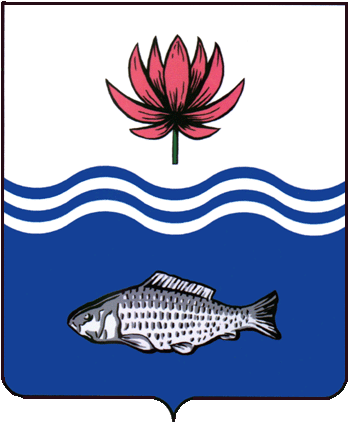 АДМИНИСТРАЦИЯ МО "ВОЛОДАРСКИЙ РАЙОН"АСТРАХАНСКОЙ ОБЛАСТИПОСТАНОВЛЕНИЕО предоставлении Халилову Р.Д.в аренду земельного участкадля хранения и переработки сельскохозяйственной продукцииРассмотрев обращение Халилова Рустама Дамировича, в соответствии со ст. 22, ст. 39.18 Земельного кодекса РФ, администрация МО «Володарский район»ПОСТАНОВЛЯЕТ:1.	Предоставить Халилову Рустаму Дамировичу (паспорт серии 12 10 374650, выдан ОУФМС России по Астраханской области в Володарском районе, 17.08.2011 г. адрес регистрации: Астраханская область, Володарский район,                         п. Паромный, ул. Набережная, д. 47) земельный участок в аренду сроком на 5 (пять) лет, с кадастровым номером 30:02:090301:240, общей площадью 30647 кв.м., из категории «земли сельскохозяйственного назначения», в юго-западной части бугра «Карим» Володарского района Астраханской области, для хранения и переработки сельскохозяйственной продукции.2.	Халилову Рустаму Дамировичу:2.1.	Заключить договор аренды земельного участка с администрацией МО «Володарский район».2.2.	Зарегистрировать договор аренды земельного участка в Володарском отделе Управления Федеральной службы государственной регистрации, кадастра и картографии по Астраханской области в течение 30 дней со дня подписания договора аренды.2.3.	Ежеквартально вносить причитающийся размер арендной платы в установленные договором сроки.2.4.	При перемене места регистрации сообщить в отдел земельных и имущественных отношений, жилищной политики администрации МО «Володарский район».3.	Отделу земельных отношений администрации МО «Володарский район» (Мажитов) внести соответствующие изменения в учетную и справочную документацию.4.	Контроль за исполнением настоящего постановления оставляю за собой.И.о. заместителя главыпо оперативной работе					                Р.Т. Мухамбетов           от 10.03.2022 г.N  315